RE: Objednávka č. OV 20220450Doručená pošta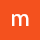 Dobrý den,

děkujeme Vám za objednávku a potvrzujeme její přijetí.

Celková hodnota Vaší objednávky je 68.566,- Kč bez DPH.

Očekávaná expedice souprav z Vaší objednávky je 01/06/2022.

V případě jakýchkoliv dotazů mě prosím kontaktujte.

S uctivým pozdravem a přáním hezkých dní,

xxxx xxxxxxx+420 xxx xxx xxx
-----Original Message-----
From: xxx xxxxxx <mtz@endo.cz>
Sent: Tuesday, May 31, 2022 1:52 PM
To: CZE-The Binding Site s.r.o. <info.cz@bindingsite.com>
Subject: Objednávka č. OV 20220450

[EXTERNAL EMAIL] DO NOT click links or attachments unless you recognise the sender and know the content is safe.út 31. 5. 18:43 (před 11 hodinami)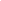 